Gabriella Possum Nungurrayi 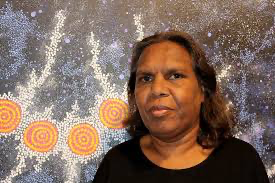 Birth date: 1967Birth place: Mt Allan, NTLanguage: AnmatyerreBorn in 1967 at Mt. Allan, Gabriella Possum Nungurrayi is the eldest daughter of renowned artist Clifford Possum Tjapaltjarri. She was taught to paint by her father at a very young age, and since her father passing away, the value of her works has increased dramatically. His influences are apparent in her work, yet she has formed a style of her own. Her paintings depict stories such as Bush Tucker (Exploding Seed and Black Seed from the Mt. Allan area), Women's Ceremonies, Serpent, Goanna and Seven Sisters Dreamings. Gabriella's work is bold and vivid in colour and composition and utilises many different techniques, the "dot" technique in particular. In 1985, at the tender age of 16, Gabriella won the coveted Alice Springs Art Award while still a student at Yirara Lutheran College in Alice Springs. She is recognised as a culturally significant artist and her work has been exhibited in the U.S.A and throughout Europe. Her work is in many major collections including the National Gallery of Australia. Gabriella has become known for the important commissions and installations she has done. These include being part of the Vivid Projection Programme at Sydney Opera House in 2016, her design being used on an Art Tram during the 2014 Melbourne Festival and her 2008 commission and installation depicting her custodial Grandmother's Country for the 2008 RHS Chelsea Flower Show. Gabriella now lives in Melbourne with her family. Selected Group Exhibitions 2019 Beyond Time, Australian Aboriginal Art, Booker Lowe Gallery, Houston, TX, USA 2019 Of Earth and Fire, Exhibition of Maroondah City Council Art Collection, Maroondah, VIC, Australia
2019 Seven Sisters, Kate Owen Gallery, Sydney 2019 International Women's Day, Kate Owen Gallery, Sydney 2019 Landscape Colours, Japingka Gallery, Fremantle, WA 2018 Beyond the Veil, Olsen Gruin, New York
2017 Japingka Gallery, Fremantle 2016 From the Sand to the Sails, Kate Owen Gallery, Sydney 2009 The Best of Gabriella Possum, Kate Owen Gallery, Sydney 2009 Starry Starry Nights, Framed Gallery, Darwin
2009 Generations, Aranda Aboriginal Art, Melbourne
2008 Chelsea Flower Show, London 2008 Art Aborigene Australien, Paris
2007 London Art Fair, London
2007 Shanghai Art Fair, Shanghai
2006 Dreaming Their Way, National Museum of Women in the Arts, Washington DC 2006 Shanghai Art Fair, Shanghai 2001 Mia Mia Gallery, Melbourne
2000 United Nations Building, New York
1999 Aboriginal Art Galleries of Australia, Melbourne
1999 Flinders University Art Museum, Adelaide
1998 Sztuka Aborygenow - (Art of the Aborigines), Warsaw
1997 The Milky Way Dreaming, Rebecca Hossack Gallery, London 1993 London
1993 Berne
1992 Coo-ee Gallery, Sydney
1992 Washington DC
1988 Aboriginal 'Dot' Painting, Melbourne Collections National Gallery of Australia, Canberra
Museum & Art Gallery of the Northern Territory, Darwin
Flinders University Art Museum, Adelaide
Holmes A Court Collection, Perth
Kelton Foundation Collection, Santa Monica
Winterthur Collection, Switzerland
Corrigan Collection, Sydney
HRH Queen Elizabeth, UK
Richard Branson Collection, UK
Araluen Arts Centre, Alice Springs
Art Gallery of South Australia, Adelaide
Maroondah City Council Art Collection, Maroondah, VIC, Australia Hank Ebes Collection, Melbourne AWARDS AND RECOGNITION
2016 Vivid Projection Programme, Opera House, Sydney
2014 Art Tram, Melbourne Festival, Melbourne
2008 Chelsea Flower Show, London - Gold Medal
1993 Alice Springs Art Prize, Record Cover for 'Coloured Stone'
1991 Professional Development Grant, from the Aboriginal Arts Unit of the Australia Council for the Arts 